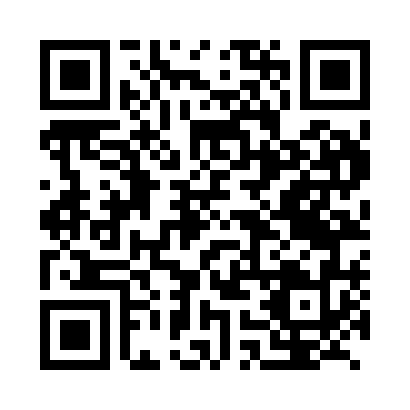 Prayer times for Bangou, CongoWed 1 May 2024 - Fri 31 May 2024High Latitude Method: NonePrayer Calculation Method: Muslim World LeagueAsar Calculation Method: ShafiPrayer times provided by https://www.salahtimes.comDateDayFajrSunriseDhuhrAsrMaghribIsha1Wed4:496:0011:593:215:597:062Thu4:496:0011:593:215:587:063Fri4:496:0011:593:215:587:054Sat4:496:0011:593:215:587:055Sun4:496:0011:593:215:587:056Mon4:496:0011:593:215:587:057Tue4:486:0011:593:215:587:058Wed4:486:0011:593:215:577:059Thu4:486:0011:593:215:577:0510Fri4:486:0011:593:215:577:0511Sat4:486:0011:593:215:577:0512Sun4:486:0011:593:215:577:0513Mon4:486:0011:593:215:577:0514Tue4:486:0111:593:225:577:0515Wed4:486:0111:593:225:577:0516Thu4:486:0111:593:225:577:0517Fri4:486:0111:593:225:577:0518Sat4:486:0111:593:225:577:0519Sun4:486:0111:593:225:577:0620Mon4:486:0111:593:225:577:0621Tue4:486:0111:593:225:577:0622Wed4:486:0111:593:225:577:0623Thu4:486:0211:593:225:577:0624Fri4:486:0211:593:235:577:0625Sat4:486:0211:593:235:577:0626Sun4:486:0211:593:235:577:0627Mon4:486:0212:003:235:577:0728Tue4:486:0212:003:235:577:0729Wed4:496:0312:003:235:577:0730Thu4:496:0312:003:235:577:0731Fri4:496:0312:003:245:577:07